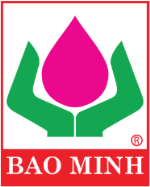 GIẤY YÊU CẦU BỒI THƯỜNGChủ hợp đồng bảo hiểm:…………………………………………………………                         Số hợp đồng bảo hiểm:…………………………………………………………..I.	THÔNG TIN CÁ NHÂNI.	THÔNG TIN CÁ NHÂNHọ và tên CBNV:                                                                                                                           Ngày sinh:	Họ và tên CBNV:                                                                                                                           Ngày sinh:	Số CMND/CCCD/Hộ chiếu:                                                        Ngày cấp:                                   Nơi cấp:Số CMND/CCCD/Hộ chiếu:                                                        Ngày cấp:                                   Nơi cấp:Email:			Điện thoại:Email:			Điện thoại:Họ và tên người thân:                                                                                                                     Ngày sinh:Họ và tên người thân:                                                                                                                     Ngày sinh:Mối quan hệ với CBNV:            Bố               Mẹ              Vợ            Chồng             Con cáiMối quan hệ với CBNV:            Bố               Mẹ              Vợ            Chồng             Con cáiSố CMND/CCCD/Hộ chiếu:                                                       Ngày cấp:                                   Nơi cấp:Số CMND/CCCD/Hộ chiếu:                                                       Ngày cấp:                                   Nơi cấp:Email:			     Điện thoại:Email:			     Điện thoại:II. QUYỀN LỢI BẢO HIỂMII. QUYỀN LỢI BẢO HIỂM Điều trị nội trú          Điều trị ngoại trú            Điều trị nha khoa              Thai sản          Tai nạn             Tử vong                  Điều trị nội trú          Điều trị ngoại trú            Điều trị nha khoa              Thai sản          Tai nạn             Tử vong                 III. THÔNG TIN YÊU CẦU GIẢI QUYẾT QUYỀN LỢI BẢO HIỂMIII. THÔNG TIN YÊU CẦU GIẢI QUYẾT QUYỀN LỢI BẢO HIỂMIV. THÔNG TIN THANH TOÁNIV. THÔNG TIN THANH TOÁNHình thức đề nghị chi trả:  Tiền mặt       Chuyển khoảnTên chủ tài khoản:	Số tài khoản:…………………………………………………….....Tên ngân hàng:	Chi nhánh:………………………………………………………….Phòng giao dịch:................................................................Địa chỉ:...............................................................................................Hình thức đề nghị chi trả:  Tiền mặt       Chuyển khoảnTên chủ tài khoản:	Số tài khoản:…………………………………………………….....Tên ngân hàng:	Chi nhánh:………………………………………………………….Phòng giao dịch:................................................................Địa chỉ:...............................................................................................V. CHỨNG TỪ ĐÍNH KÈMV. CHỨNG TỪ ĐÍNH KÈMVI. CAM KẾTVI. CAM KẾTTôi, với tư cách là người yêu cầu bồi thường, tôi xin cam đoan những lời khai trên đây là đúng sự thật, đề nghị công ty bảo hiểm thanh toán tiền bồi thường cho tôi vào tài khoản như thông tin tài khoản trên giấy yêu cầu bồi thường. Tôi xin hoàn toàn chịu trách nhiệm trước pháp luật nếu có bất cứ tranh chấp nào về quyền thụ hưởng số tiền này. Tôi cũng đồng ý rằng với Giấy yêu cầu này, Tôi cho phép Công ty bảo hiểm và đại diện của họ tiếp cận với Bên thứ Ba để thu thập thông tin cần thiết cho việc xét bồi thường này, nhưng không giới hạn ở việc tiếp cận Bác sĩ đã và đang đang điều trị cho TôiTôi, với tư cách là người yêu cầu bồi thường, tôi xin cam đoan những lời khai trên đây là đúng sự thật, đề nghị công ty bảo hiểm thanh toán tiền bồi thường cho tôi vào tài khoản như thông tin tài khoản trên giấy yêu cầu bồi thường. Tôi xin hoàn toàn chịu trách nhiệm trước pháp luật nếu có bất cứ tranh chấp nào về quyền thụ hưởng số tiền này. Tôi cũng đồng ý rằng với Giấy yêu cầu này, Tôi cho phép Công ty bảo hiểm và đại diện của họ tiếp cận với Bên thứ Ba để thu thập thông tin cần thiết cho việc xét bồi thường này, nhưng không giới hạn ở việc tiếp cận Bác sĩ đã và đang đang điều trị cho TôiXác nhận của Lãnh đạo đơn vị(Chữ ký, họ tên và dấu của Chủ hợp đồng)Ngày........tháng.........năm........NGƯỜI YÊU CẦU(Ký và ghi rõ họ tên)